CAREER GOALMy Career goals involve growing with a company where I can continue to learn, take on additional responsibilities, and contribute as much of value as I could. ACADEMIC QUALIFICATIONSDANGEROUS CARGO FAMILIARISATION COURSESSTCW COURSESWORK EXPERIENCE  VKCET engg College(oct 2015 - jan 2016)Worked as an exam coordinator in Valia koonambaikkulathamma college of engineering and technology.Coordination of Exam hall arrangements.Coordination of exam cell.Managing answer sheet scanners.iFrames Photo CompanyMarch 2013- july 2015Video editingAlbum designingAerial photographyABILITIES & SKILLS:Fast Learner, willing to shoulder challenges and responsibilities.Self-motivated to learn new technologies and work hard.Good communication skills.Driving with license in M/C with gr & LMV (Indian).Work independently and as a part of team.Strong travel coordination SkillsTalent in communication  Self-assuredTECHNICAL SKILLSKnowledge in Photoshop.Knowledge in Pagemaker.Able to work in any Operating System. Knowledge in MS Office 2003,2007 and 2010.Knowledge in computer language C++.knowledge in Photography.Knowledge in Videography.knowledge in Video Editing.Skill in Aerial PhotographyKnowledge in tally. LEADERSHIP AND MANAGEMENT SKILLSLeader of college project teamOrganized hostel day 2011Organized college tour program, farewell day PERSONAL QUALITIESAble to adapt with changing environments easily.Courage and Confidence to handle difficult situations.Able to work in fast-paced environment and possess positive attitude with confidence.Able to work under pressure and handle multiple priorities while maintaining quality control.Leadership skills procured at college and school levelsLANGUAGES KNOWNPERSONAL PROFILE:First Name of Application CV No: 1656954Whatsapp Mobile: +971504753686 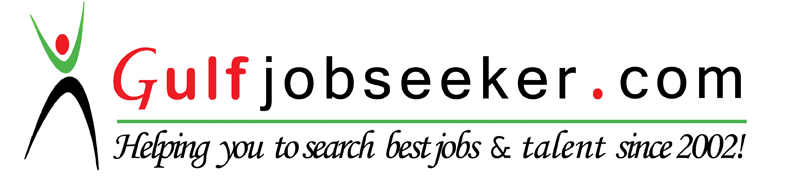 CourseInstitutionBoard/UniversityYearDiploma in Nautical Science leading to B.sc Nautical ScienceR.V.S college of maritime science and engineering, karaikal, pondicherryIMU2011-12PLUS TWOComputer scienceMMHSS, Nilamel PO, Kollam, Kerala, India Pin: 691535state2009-11SSLCMMHSS, Nilamel PO, Kollam, Kerala, India Pin: 691535Kerala2006-2009CourseInstitutionDate of issueOil tanker familiarisationIndus seafarer training academy.chennai24/11/2012Chemical tanker familiarisationPondicherry maritime academy.Reddiarpalayam, pondicherry.09/11/2012Gas tanker familiarisationPondicherry maritime academy.Reddiarpalayam, pondicherry.08/03/2013CourseInstitutionDate of issueFire prevention and fire fighting    Maritime foundation, Chennai2012Proficiency in elementary first aidMaritime foundation, Chennai2012Proficiency in Personal safety and Social responsibilitiesMaritime foundation, Chennai2012Personal survival techniquesMaritime foundation, Chennai2012LanguageReadWriteSpeakEnglishYesYesYesHindiYesYesYesMalayalamYesYesYesTamilYesYesYesArabicYes YesNoD.O.B14/07/1994SexMaleMarital StatusSingleReligionIslam, MuslimNationalityIndianHobbiesListening Music, Cycling, Swimming, Badminton, Travelling &Playing chessASSURANCEWilling to work for a reputed organization to deliver my service up to best of  my  capabilities